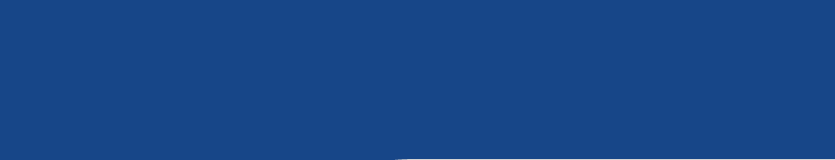 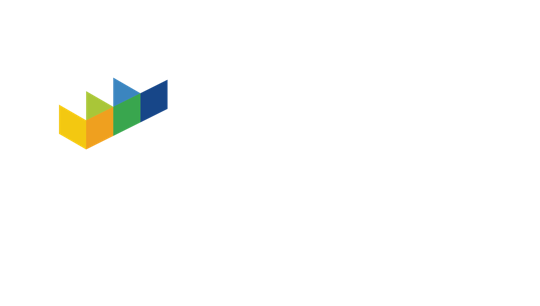 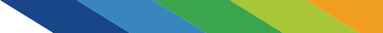 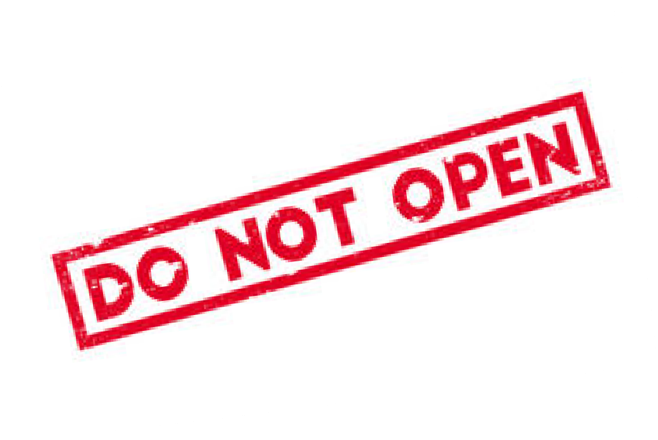 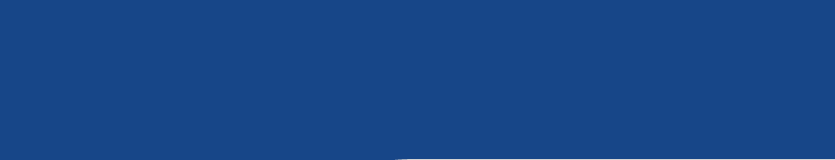 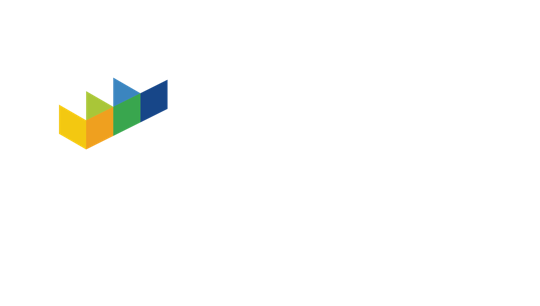 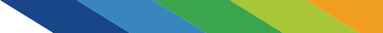 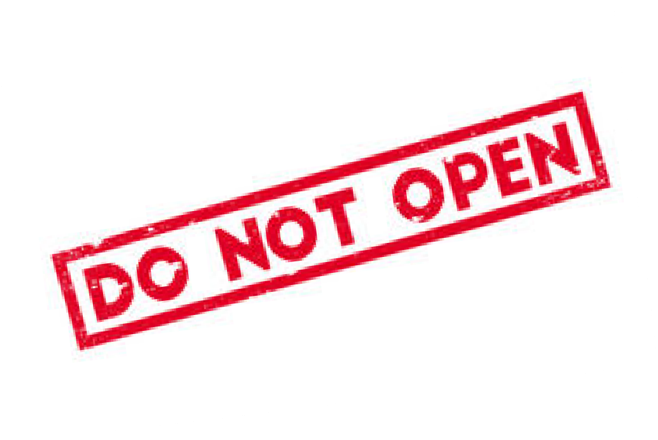 It is important to consider your likes and interests when selecting a career. Having a passion for your work keeps you motivated and productive.Before you begin this activity, use Career Explorer to research and compare various careers. Review all details of each job, paying close attention to personality and work styles so you can match a career to your interests.Directions: Using Career Explorer, select a career that aligns to your strengths, personality traits, and interests. On the next page, write a letter to your future self that gives examples of why this is the right career for you. Be sure to include the following:My career choice is:I chose this career because I like:I feel I will be successful in this career because I am good at:My dream is that my career allows me to:Once you have completed your letter, share a copy with your teacher or another adult and ask for feedback.Bonus Activity: Print and save your letter in a sealed envelope. Then tuck it away somewhere for your future self to read in the year 2035!